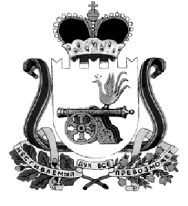 ОТДЕЛ ОБРАЗОВАНИЯАДМИНИСТРАЦИИ МУНИЦИПАЛЬНОГО ОБРАЗОВАНИЯ «КАРДЫМОВСКИЙ РАЙОН» СМОЛЕНСКОЙ ОБЛАСТИП Р И К А ЗОб утверждении плана основных мероприятий на ноябрь 2020 годаНа основании распоряжения Администрации муниципального образования «Кардымовский район» Смоленской области от 24.01.2020 № 00014 «Об утверждении плана работы Отдела образования Администрации муниципального образования «Кардымовский район» Смоленской области на 2020 год»Утвердить план основных мероприятий, проводимых Отделом образования Администрации муниципального образования «Кардымовский район» Смоленской области, на  ноябрь 2020 года, согласно приложению к настоящему приказу.Контроль исполнения настоящего приказа оставляю за собой.Приложение к приказу Отдела образования Администрации муниципального образования «Кардымовский район» Смоленской областиот  14.10.2020 №  0120-п/обрП Л А Носновных мероприятий Отдела образования Администрации муниципального образования «Кардымовский район» Смоленской области на ноябрь 2020 годаот  14.10.2020  № 0120-п/обрНачальник Отдела образования Администрации муниципального образования «Кардымовский район» Смоленской областиС.В. Федорова№МероприятияСроки проведенияМесто, время проведенияОтветственные1Подготовка и проведение муниципального этапа Всероссийской предметной олимпиады школьниковноябрь по отдельному графикуМБОУ «Кардымовская СШ»В.В. Чихачева2Всероссийский конкурс «Человек и природа» для дошкольников12-20 ноябряДошкольные образовательные учрежденияВ.В. Чихачева3Смотр-конкурс на лучшую организацию работы в области гражданско-патриотического воспитания19 октября-17 ноябряУчастие в онлайн - формате Столярова Д.М.4Внесение данных в региональную систему образования (РИС) по обучающимся 11 классовноябрьОтдел образованияКиселева Е.Г.5Подготовка к проведению итогового  сочинения (изложения) с обучающимися 11 классовноябрьОтдел образованияКиселева Е.Г.6Комплексная оценка деятельности МБОУ «Каменская основная школа»20 ноябряМБОУ «Каменская основная школа»Специалисты Отдела образования7Совещание с руководителями образовательных учреждений района 25 ноябряОтдел образования(10-00)С.В. Федорова Е.Г. Киселева8Семинар для общественных инспекторов и социальных педагогов «Взаимодействие органов и учреждений системы профилактики в процессе работы по профилактике дилинквентного поведения обучающихся»ноябрьОтдел образованияСпециалисты сектора опеки и попечительства9Организация участия молодежи в мероприятиях, посвященных Дню материноябрь по отдельному графикуРДКД.М. Столярова10Районный День опекунаноябрьОтдел образованияСпециалисты сектора опеки и попечительства11Мониторинг организации питания и соблюдения санитарно-эпидемиологического режима в образовательных учреждениях районаноябрьОбразовательные учреждения Чихачева В.В.